Lichtlöscherzunft Namensliste Zunftmütter & Zunftväter            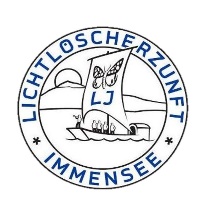 AmtsjahrVornameNameInformation2022---------------------------wird am 7. Januar 2022 bekannt2021CovidPandemieFasnacht abgesagt2020ToniAcherman2019EdithStrickler2018HummiJeanmaire 2017StephanSchmidt 2016BrunoGiger 2015JudithBourguinet 2014Jean-PierreLeuthold 2013MarkusHenseler 2012FredySchnüriger 2011SilviaZüger 2010NadiaTattersall 2009RitaWicki 2008BalzRickenbacher verstorben 20112007PiusStrickler 2006SusiLeber 2005RöbiSchibig 2004FredyFuchs 2003KilianHenseler 2002KarinRuckstuhl 2001HeinzWinter 2000SigiKaiser 1999JosefWechsler 1998AnniUtzinger 1997AndreasHofstetter 1996HeiriGander 1995HeidiInderbitzin verstorben 20151994EdyGräni verstorben 20161993JörgHuser 1992PiusZ’graggen verstorben 20201991MarkusHofstetter 1990EmilSelm verstorben 19981989AloisStrickler verstorben 20111988JosefFuchs verstorben 19901987AgathaGaraventa verstorben 19971986LorenzSchorno verstorben 1995AmtsjahrVornameNameInformation1984WillyGaraventa 1983KarlTruttmann verstorben 19981982WernerStuder verstorben 19891981MelkDönni verstorben 20151980Marie-LouiseKoller verstorben 19911979FredyKöhle verstorben 20131978WernerFuchs-Bucher verstorben 20021977AdolfKoch-Widmer verstorben 20111976HansHenseler verstorben 20051975CillySteinemann verstorben 19761974WernerUlrich verstorben 20141973JakobArnold verstorben 19861972FriedaAchermann verstorben 20031971ArthurWeidmann verstorben xxxx1970HansGschwind verstorben 19941969EdyRuckstuhl verstorben 20141968HansReichlin verstorben 20141967DominikStaub verstorben 19761966ErnstTschallener verstorben 19681965JosefAchermann verstorben 19751964LeoHürlimann verstorben 19821963HansRuckstuhl verstorben 19731962HansSigrist verstorben 20061961KarlGaraventa verstorben 19891960GottfriedSchuler verstorben 19991959PaulInderbitzin verstorben 19651958JakobRogger verstorben 19881957GustavWidli verstorben 19701956KarlGaraventa verstorben 19651955AloisMeier verstorben 19771954AdolfKoch verstorben 19551953HansRuckstuhl verstorben 1973